Antrag an die Ruhr Master School 
auf Unterstützung durch E-Begleitung Wir empfehlen vor der Antragsstellung ein Beratungsgespräch mit Frau Dr. Dorothea Janofske oder Frau Rüter zu führen, um zu erarbeiten, welche E-Learning-Elemente für die Vermittlung Ihrer Lehrinhalte besonders geeignet sind.Der Antrag kann immer nur für ein konkretes Modul und ein bestimmtes Semester gestellt werden.Modul und Antragsteller:Ihr Vorschlag für den/die E-Begleiter*in:Voraussetzung für die Einstellung ist die erfolgreiche Teilnahme an der Schulung "E-Begleiter*in".Bitte reichen Sie den Antrag bei Prof. Dr. Radermacher, dem Direktor der RMS, ein.Ansprechpersonen: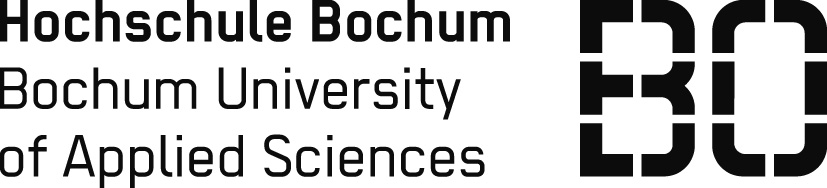 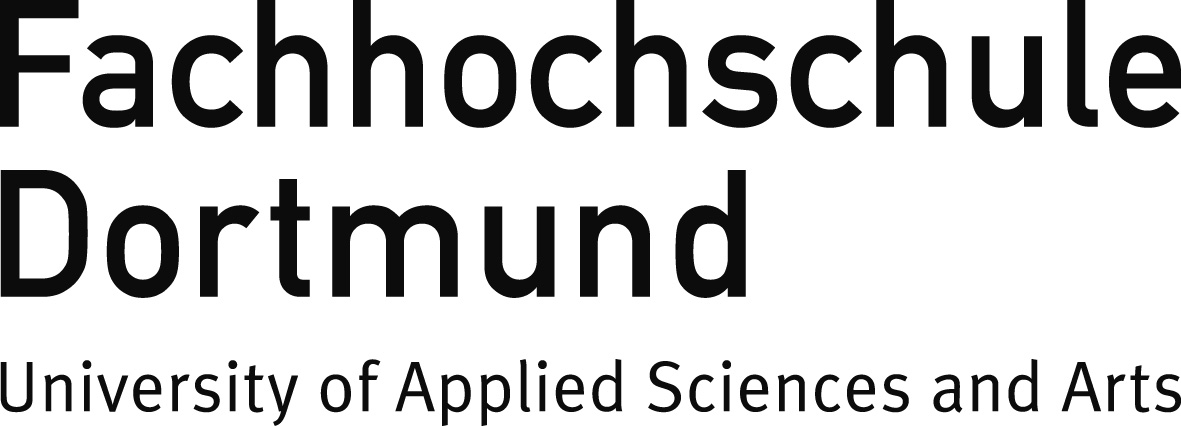 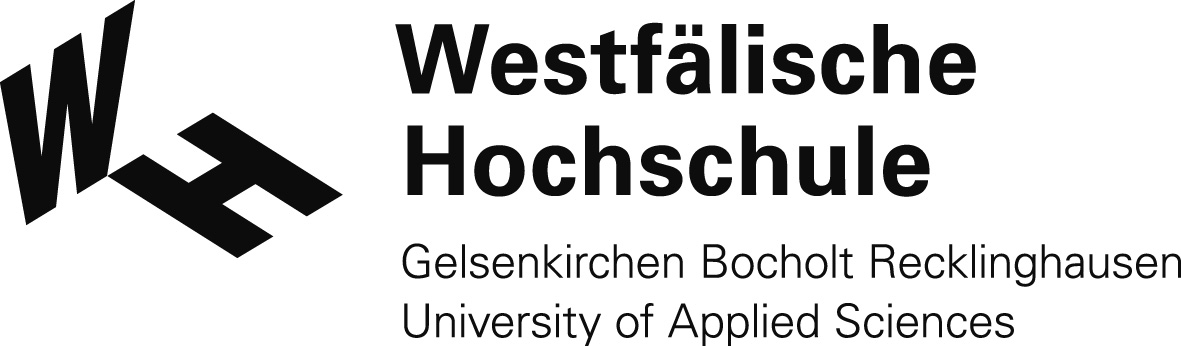 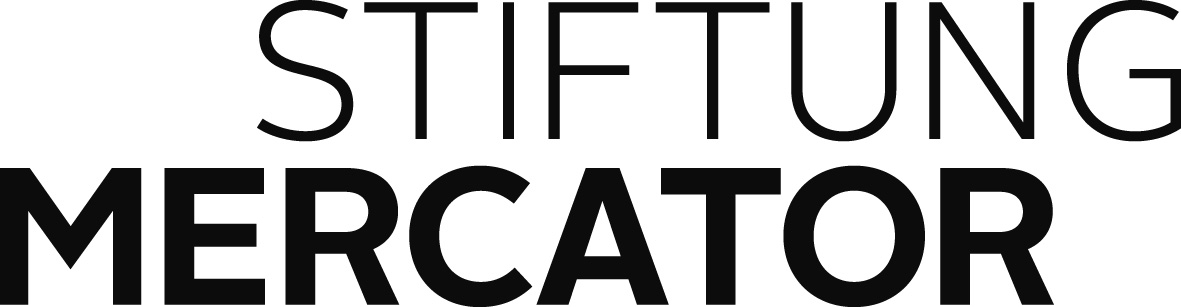 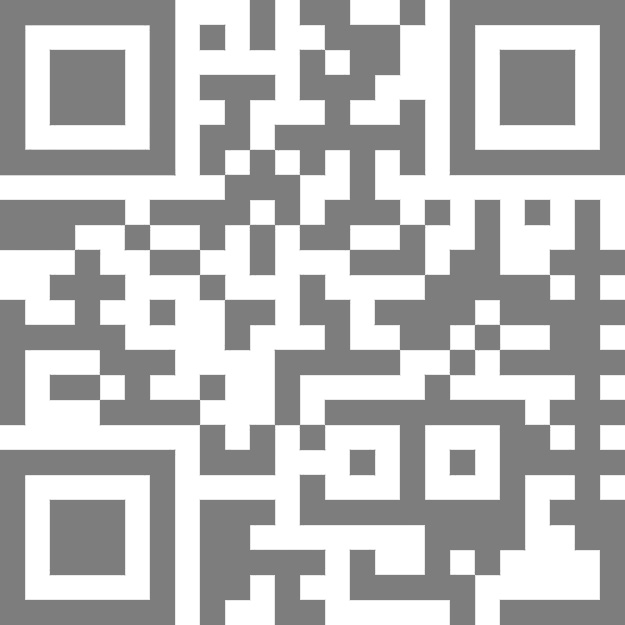 Prof. Dr. Michael Radermacher, michael.radermacher@hs-bochum.de, Tel.: 0234 32 10814, Raum C4-32, 
Dr. Dorothea Janofske, dorothea.janofske@hs-bochum.de, Tel.: 0234 32 10745, Raum C3-07,
Martina Rüter, martina.rueter@hs-bochum.de, Tel.: 0234 32 10819, Raum C2-13Hochschulstandort Hochschule Bochum Fachhochschule Dortmund  Westfälische Hochschule Hochschule Bochum Fachhochschule Dortmund  Westfälische HochschuleFachbereichTitel des ModulsDozent*inSemesterfür SoSe Jahr:für WiSe Jahr:SemesterBeschreibung des VorhabensBenötigte Stundenanzahl Stunden pro WocheAnzahl der WochenBenötigte Stundenanzahl VertragslaufzeitBeginn des VertragsEnde des VertragsVertragslaufzeitWelches Equipment der Ruhr Master School 
soll zum Einsatz kommen?Datum, UnterschriftName des/der Student*inBachelor- oder Masterstudent*in Bachelorstudent*in Masterstudent*inStudiengangSemesterMatrikelnummerE-Mail